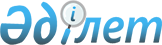 О внесении изменения в постановление акимата Северо-Казахстанской области от 3 февраля 2023 года № 11 "Об утверждении государственного образовательного заказа на дошкольное воспитание и обучение, размера родительской платы на 2023 год в Северо-Казахстанской области"Постановление акимата Северо-Казахстанской области от 14 декабря 2023 года № 251
      Акимат Северо-Казахстанской области ПОСТАНОВЛЯЕТ:
      1. Внести в постановление акимата Северо-Казахстанской области "Об утверждении государственного образовательного заказа на дошкольное воспитание и обучение, размера родительской платы на 2023 год в Северо-Казахстанской области" от 3 февраля 2023 года № 11 (зарегистрировано в Реестре государственной регистрации нормативных правовых актов № 7444-15) следующее изменение:
      приложение 1 к указанному постановлению изложить в новой редакции согласно приложению к настоящему постановлению.
      2. Коммунальному государственному учреждению "Управление образования акимата Северо-Казахстанской области" в установленном законодательством Республики Казахстан порядке обеспечить:
      1) в течение пяти календарных дней со дня подписания настоящего постановления направление его копии в электронном виде на казахском и русском языках в филиал республиканского государственного предприятия на праве хозяйственного ведения "Институт законодательства и правовой информации Республики Казахстан" Министерства юстиции Республики Казахстан по Северо-Казахстанской области для официального опубликования и включения в Эталонный контрольный банк нормативных правовых актов Республики Казахстан;
      2) размещение настоящего постановления на интернет-ресурсе акимата Северо-Казахстанской области после его официального опубликования.
      3. Контроль за исполнением настоящего постановления возложить на курирующего заместителя акима Северо-Казахстанской области.
      4. Настоящее постановление вводится в действие со дня его первого официального опубликования и распространяется на правоотношения, возникшие с 1 сентября 2023 года. Государственный образовательный заказ на дошкольное воспитание и обучение на 2023 год в Северо-Казахстанской области
					© 2012. РГП на ПХВ «Институт законодательства и правовой информации Республики Казахстан» Министерства юстиции Республики Казахстан
				
      Аким Северо-Казахстанской области 

Г. Нурмухамбетов
Приложениек постановлению акиматаСеверо-Казахстанской областиот 14 декабря 2023 года № 251Приложение 1к постановлению акиматаСеверо-Казахстанской областиот 3 февраля 2023 года № 11
№
Административно-территориальное расположение организаций дошкольного воспитания и обучения
Наименование группы
Населенный пункт
Государственный образовательный заказ на дошкольное воспитание и обучение
Государственный образовательный заказ на дошкольное воспитание и обучение
№
Административно-территориальное расположение организаций дошкольного воспитания и обучения
Наименование группы
Населенный пункт
Количество воспитанников организаций дошкольного воспитания и обучения
Средняя стоимость расходов на одного воспитанника в организациях дошкольного воспитания и обучения в месяц (тенге)
1
город Петропавловск
Группа с неполным днем пребывания
город
25
26 620
1
город Петропавловск
Группа с пребыванием детей в течение 10,5 часов
город
6 870
56 887
1
город Петропавловск
Санаторная группа 
город
131
74 691
1
город Петропавловск
Специальные группы 
город
149
96 508
2
Кызылжарский район
Группа с пребыванием детей в течение 10,5 часов
село
582
64 330
3
район имени Габита Мусрепова
Группа с пребыванием детей в течение 10,5 часов
село
410
95 086
4
Уалихановский район
Группа с пребыванием детей в течение 10,5 часов
село
307
70 731
4
Уалихановский район
Санаторная группа 
село
25
90 490
5
район Магжана Жумабаева
Группа с пребыванием детей в течение 10,5 часов
город
42
142 595
5
район Магжана Жумабаева
Группа с пребыванием детей в течение 10,5 часов
село
82
172 800
6
Айыртауский район
Группа с пребыванием детей в течение 9 часов
село
488
65 349
6
Айыртауский район
Санаторная группа
село
8
90 490
7
Тайыншинский район
Группа с пребыванием детей в течение 10,5 часов
город
313
63 200
7
Тайыншинский район
Группа с пребыванием детей в течение 10,5 часов
село
90
105 019
7
Тайыншинский район
Санаторная группа
город
15
80 228
8
Аккайынский район
Группа с пребыванием детей в течение 10,5 часов
село
114
100 456
9
Акжарский район
Группа с пребыванием детей в течение 10,5 часов
село
263
102 710
9
Акжарский район
Санаторная группа
село
25
90 490
10
район Шал акына
Группа с пребыванием детей в течение 10,5 часов
город
100
91 416
11
Жамбылский район
Группа с пребыванием детей в течение 10,5 часов
село
218
84 062
12
Есильский район
Группа с пребыванием детей в течение 10,5 часов
село
275
66 927
13
Тимирязевский район
Группа с пребыванием детей в течение 9 часов
село
115
89 605